FESTA DI SANTA ELISABETTA D’UNGHERIA 2018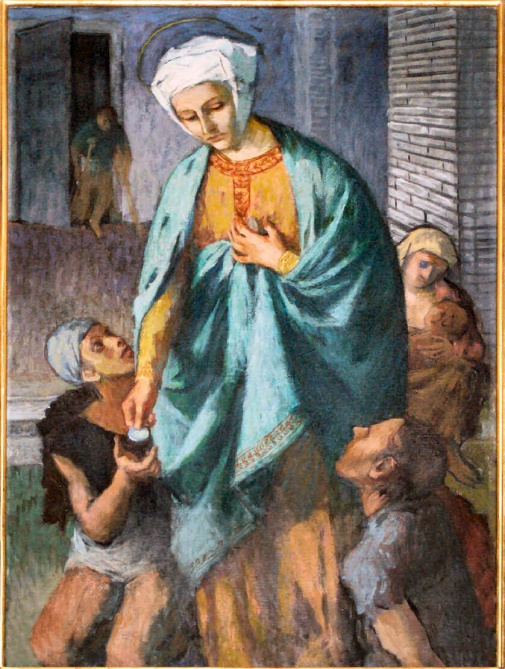 RINNOVAZIONE DEI VOTIIstituto Suore Terziarie Francescane ElisabettineLa rinnovazione dei voti si svolge dopo l’omelia. Qualora venisse inserita nella celebrazione eucaristica della domenica, si può suggerire di sostituire la professione di fede con la rinnovazione delle promesse battesimali, cui segue la rinnovazione dei voti e la preghiera dei fedeli.CelebranteGuarda, o Padre, queste tue figlie che sull’esempio di Santa Elisabetta d’Ungheria oggi rinnovano i loro voti a te, confermando il desiderio di appartenerti totalmente.Ti preghiamo per queste nostre sorelle: ascoltino sempre la tua Parola per conformare ad essa il loro modo di pensare, amare, servire; si lascino modellare dal tuo Spirito per essere pietre vive nell’edificare comunità di fede che siano segno della bellezza della fraternità; siano unite nella comunione d’amore della Trinità per alimentare relazioni significative e gesti di carità.Alcuni istanti di preghiera in silenzioLett.1:	Ti glorifichiamo, Padre, e ti benediciamo. Con gioia vogliamo confermare oggi il nostro impegno di obbedienza al Vangelo, alla voce della Chiesa, alla nostra regola di vita come adesione libera a te. Tutte:	Gloria e lode a te, Signore.Lett. 2:	Ti glorifichiamo, Padre, e ti benediciamo. In letizia confermiamo oggi il nostro impegno ad accoglierti come tutta la ‘nostra ricchezza a sufficienza’, per vivere con sobrietà e riconoscere che ogni bene è dono tuo di cui servirci a motivo del Vangelo e per la promozione della persona.Tutte: 	Gloria e lode a te, Signore. Lett.1: 	Ti glorifichiamo, Padre, e ti benediciamo. Con rinnovata disponibilità confermiamo oggi il nostro impegno a custodire la purezza e la semplicità del cuore per essere animate da un amore libero e gratuito.Tutte: 	Gloria e lode a te, Signore. Lett.2:	Ti glorifichiamo, Padre, e ti benediciamo. Con fiducia rinnoviamo oggi il nostro impegno ad accogliere le sorelle con cui condividiamo vocazione e missione, per riscoprirci tutte unite nel vincolo dell’amore vicendevole e, insieme, essere segno della sovrabbondante generosità con cui tu ti prendi cura dei più poveri ed emarginati.Tutte: 	Gloria e lode a te, Signore. SuoreA gloria del Padreper Cristonello Spirito Santo,in unione a Maria, Madre della Chiesa,rinnovo i voti a Diodi obbedienza, povertà, castitàimpegnandomi a viverela missione della Chiesasecondo le Costituzionidelle suore terziarie francescane elisabettine.CelebranteAccogli, Padre, i voti che queste sorelle hanno rinnovato oggi davanti a te e alla comunità. Dona loro la pace che realizza, la gioia che illumina, la bontà che trasforma, la fedeltà che non devia, perché con cuore lieto e fiducioso possano sempre fare ciò che vuoi e desiderare ciò che a te piace.Tutte: 	Amen 